РЕСПУБЛИКА ДАГЕСТАНМО «АКУШИНСКИЙ РАЙОН»МКОУ «ЧИНИМАХИНСКАЯ ООШ»             368286 с. Чини                                https://chinim.dagestanschool.ru/                                ИНН 0502005387           23.12.2020г.                                                                  Отчет акции «Волшебство новогодней поры» Во исполнение письма № 583 от 10 декабря 2020г.О проведении в общеобразовательных организациях Республиканской новогодней акции «Волшебство Новогодней поры»18 декабря 2020 года в МКОУ «Чинимахинская ООШ» стартовала акция «Волшебство новогодней поры», которая проводилась в целях популяризации активного отдыха и творчества учащихся, повышения интеллектуального молодежного досуга, вовлечения молодежи в социальную практику. Мероприятие с участием волонтерского отряда школы «Мой выбор» прошло под девизом «Да здравствует Новый 2021 год!». В рамках акции «Волшебство новогодней поры» прошла следующая акция: 1. Конкурс «Нарисуем волшебство- 2021» 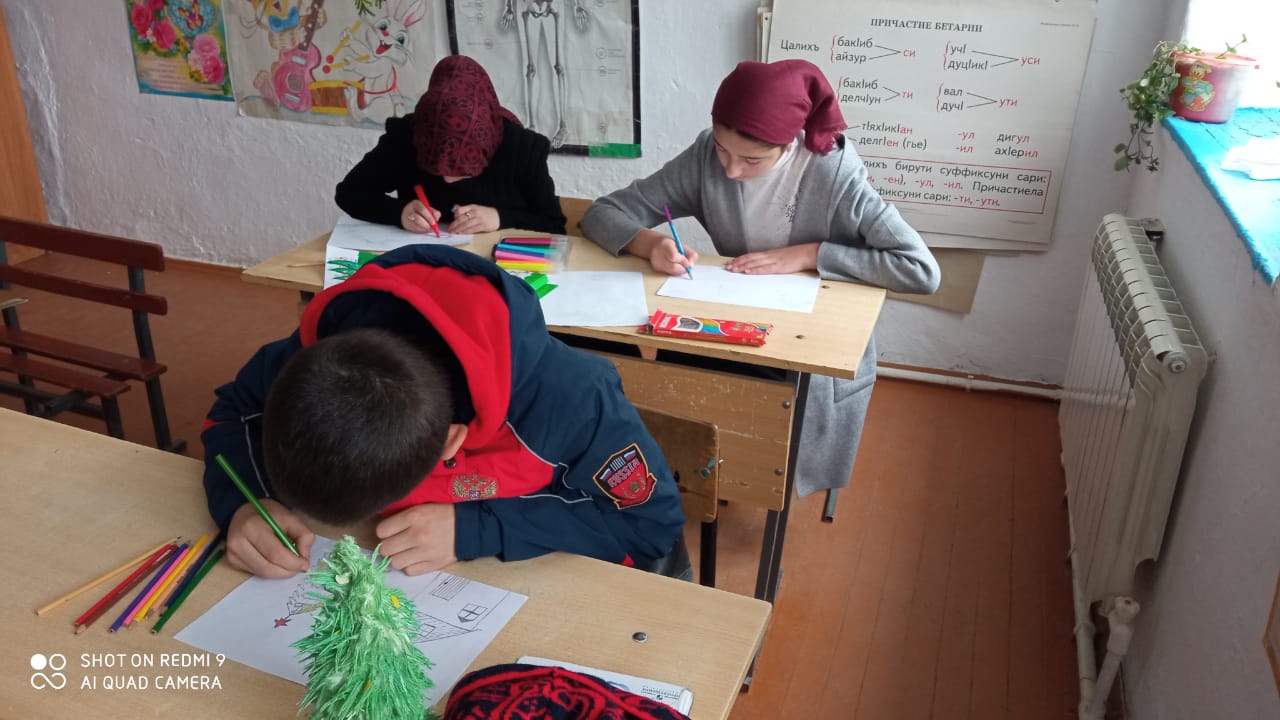 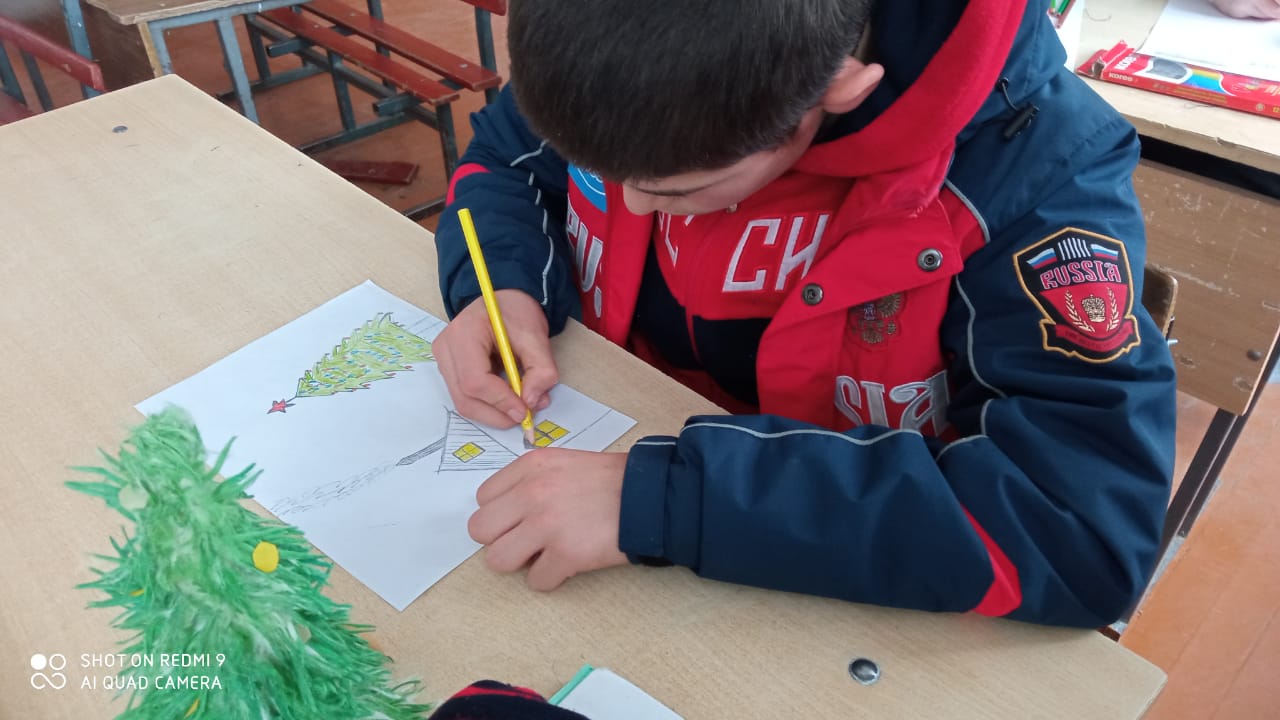 Благодаря активистам добровольческого отряда был оформлен коридор школы: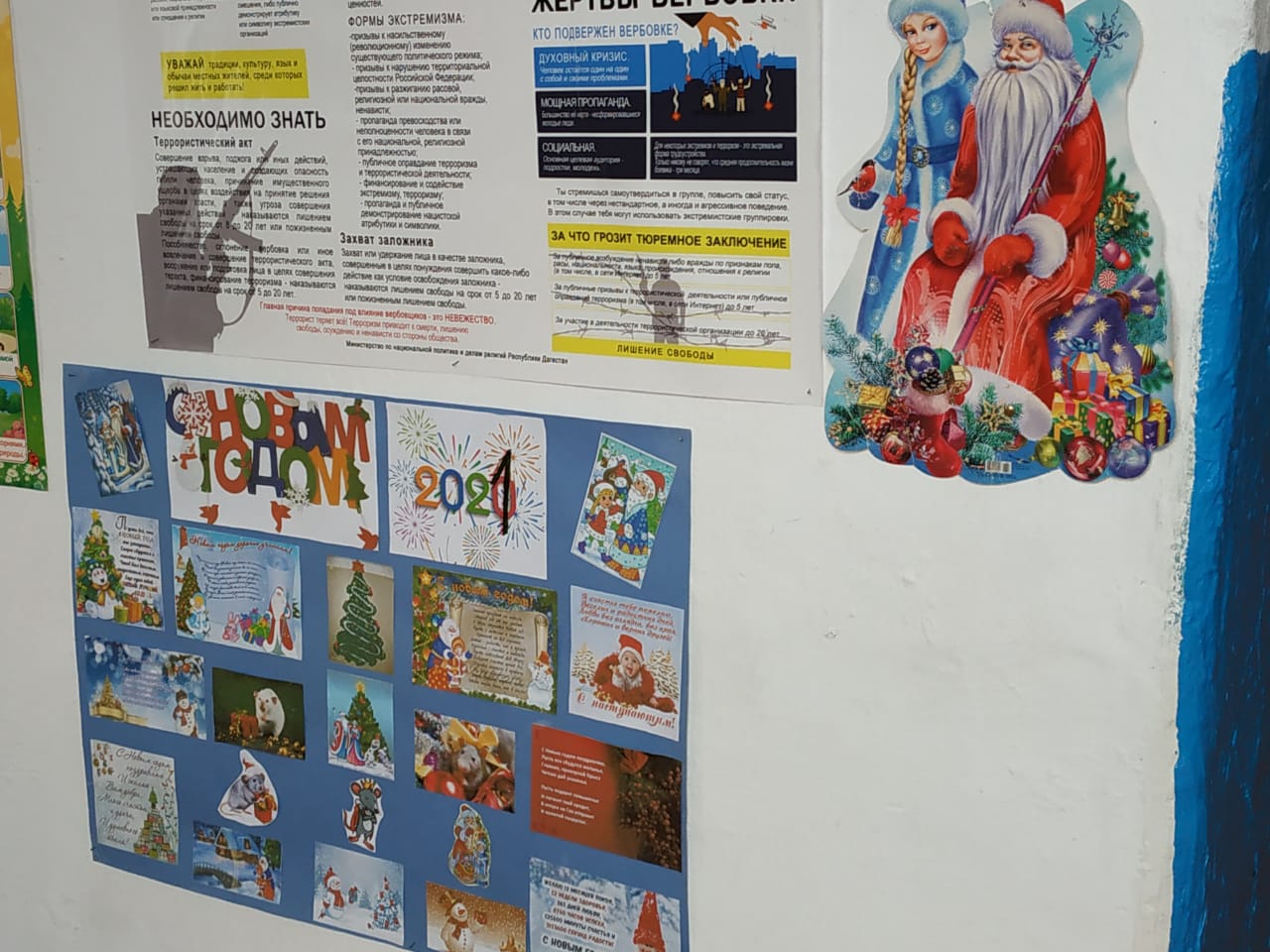 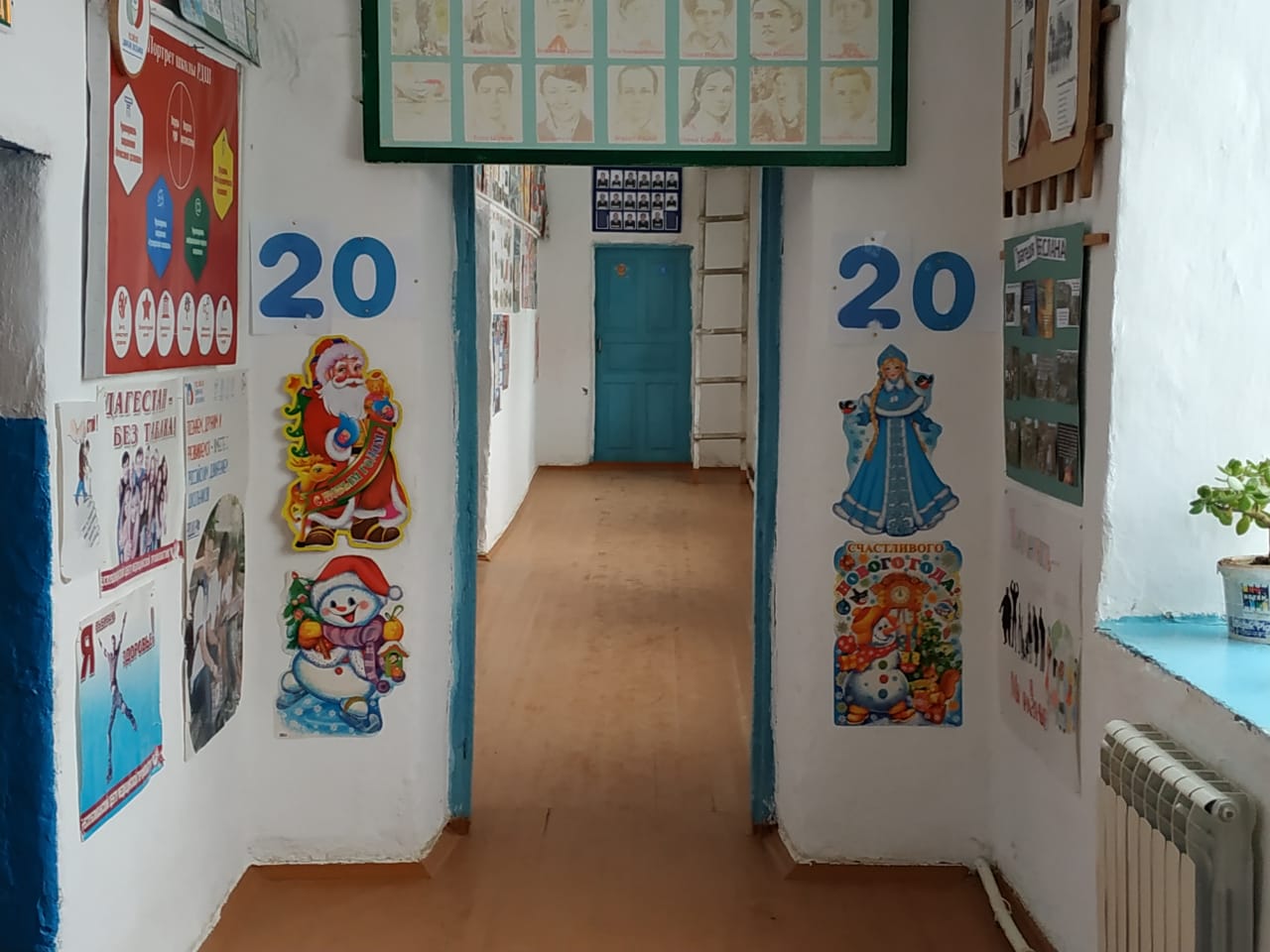 3. Новогодняя встреча «Теплота детям». Волонтеры – старшеклассники школы посетили на дому детей: Явнусова Заура – ученика 8 класса и Магомедшарипову Ашуру – ученицу 3 класса, находящихся дома связи с болезнью. Дети поздравили своих младших товарищей с наступающим Новым годом и пожелали им крепкого здоровья, подарили им сувениры, приготовленные своими руками и приятно пообщались, тем самым подарив им тепло своей детской души.Ссылка на публикацию: https://chinim.dagestanschool.ru/?section_id=34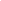 Отчет составила: Вожатая школы:     Алиева З.А.